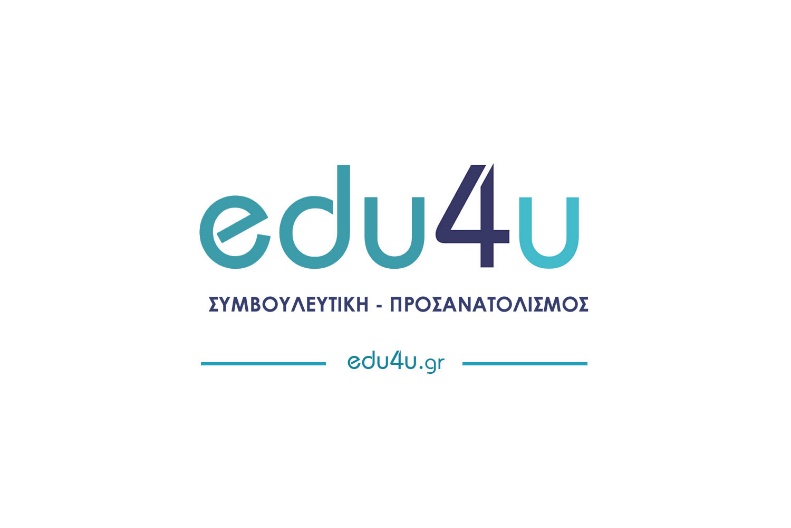 ΣΤΟΙΧΕΙΑ ΑΙΤΗΣΗΣ      (υποβάλλεται ηλεκτρονικά στο voucher.gov.gr)                   Με το παρόν δηλώνω υπεύθυνα ότι συναινώ στην ενημέρωσή μου, στη χρήση και επεξεργασία των                       προσωπικών μου δεδομένων για τις ανάγκες των προγραμμάτων κατάρτισης και τη διατήρησή τους έως και                      τον προβλεπόμενο χρόνο επιτρεπτού ελέγχου.ΑΠΑΡΑΙΤΗΤΑ ΔΙΚΑΙΟΛΟΓΗΤΙΚΑΑντίγραφου Τίτλου Σπουδών / ΠτυχίουΦωτοτυπία Αστυνομικής Ταυτότητας ή ΔιαβατηρίουΕπίσημο έγγραφο στο οποίο να αναγράφεται ο ΑΦΜ, ο ΑΜΚΑ και ο ΑΜΑ (Βεβαίωση Απογραφής ΕΦΚΑ)Φωτοτυπία Τραπεζικού Λογαριασμού (ΙΒΑΝ), στον οποίο να είναι πρώτο όνομα ο καταρτιζόμενος.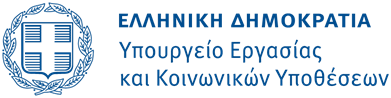 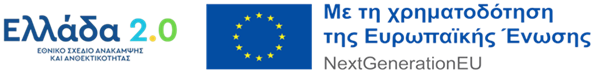 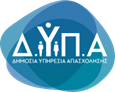 Ο – Η Όνομα:Επώνυμο:Επώνυμο:Όνομα και Επώνυμο Πατέρα:Όνομα και Επώνυμο Πατέρα:Όνομα και Επώνυμο Πατέρα:Όνομα και Επώνυμο Μητέρας:Όνομα και Επώνυμο Μητέρας:Όνομα και Επώνυμο Μητέρας:Ημερομηνία γέννησης:Ημερομηνία γέννησης:Ημερομηνία γέννησης:Τόπος Γέννησης:Τόπος Γέννησης:Τόπος Γέννησης:Αριθμός Δελτίου Ταυτότητας:Αριθμός Δελτίου Ταυτότητας:Αριθμός Δελτίου Ταυτότητας:Τηλ. κινητό - σταθερόΤόπος Κατοικίας:Τόπος Κατοικίας:Οδός:Αριθ:ΤΚ:Μορφωτικό Επίπεδο / Σχολή:( Λύκειο – ΙΕΚ  – ΑΕΙ )Μορφωτικό Επίπεδο / Σχολή:( Λύκειο – ΙΕΚ  – ΑΕΙ )Μορφωτικό Επίπεδο / Σχολή:( Λύκειο – ΙΕΚ  – ΑΕΙ )Μορφωτικό Επίπεδο / Σχολή:( Λύκειο – ΙΕΚ  – ΑΕΙ )Δ/νση Ηλεκτρ. Ταχυδρομείου (Ε-mail):Δ/νση Ηλεκτρ. Ταχυδρομείου (Ε-mail):Α.Φ.Μ.:Α.Φ.Μ.:Α.Φ.Μ.:Α.Φ.Μ.:Α.Μ.Κ.Α.Α.Μ.Κ.Α.Αρ. Μητρώου Ι.Κ.Α.:Αρ. Μητρώου Ι.Κ.Α.:Αρ. Μητρώου Ι.Κ.Α.:Αρ. Μητρώου Ι.Κ.Α.:Κωδικοί TaxisΚωδικοί Taxisu.n.:pass:u.n.:pass:u.n.:pass:u.n.:pass:u.n.:pass:Επωνυμία Επιχείρησης & ΑΦΜ-ΔΟΥ:Επωνυμία Επιχείρησης & ΑΦΜ-ΔΟΥ:Επωνυμία Επιχείρησης & ΑΦΜ-ΔΟΥ:Επωνυμία Επιχείρησης & ΑΦΜ-ΔΟΥ:Ωράριο Απασχόλησης & ΕιδικότηταΩράριο Απασχόλησης & ΕιδικότηταΕίδος Σύμβασης:(Ορισμένου – Αορίστου – Ωρομίσθιος & )Είδος Σύμβασης:(Ορισμένου – Αορίστου – Ωρομίσθιος & )Είδος Σύμβασης:(Ορισμένου – Αορίστου – Ωρομίσθιος & )Είδος Σύμβασης:(Ορισμένου – Αορίστου – Ωρομίσθιος & )Τράπεζα & ΙΒΑΝ
(δικαιούχος 1ο όνομα)Τράπεζα & ΙΒΑΝ
(δικαιούχος 1ο όνομα)